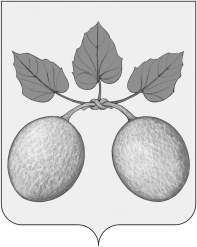 СОБРАНИЕ ПРЕДСТАВИТЕЛЕЙ ГОРОДА СЕРДОБСКА CЕРДОБСКОГО РАЙОНА ПЕНЗЕНСКой ОБЛАСТИ  РЕШЕНИЕ   от 28.01.2022 № 426-50/4г. СердобскОб утверждении ключевых показателей и их целевых значений, индикативных показателей по муниципальному земельному контролю в границах городского поселения город Сердобск Сердобского района Пензенской областиВ соответствии с Земельным кодексом Российской Федерации, Федеральным законом от 06.10.2003 N 131-ФЗ "Об общих принципах организации местного самоуправления в Российской Федерации", в целях реализации Федерального закона от 31.07.2020 N 248-ФЗ "О государственном контроле (надзоре) и муниципальном контроле в Российской Федерации", руководствуясь Решением Собрания представителей города Сердобска Сердобского района Пензенской области «Об утверждении Положения о муниципальном земельном контроле в границах городского поселения город Сердобск Сердобского района Пензенской области» от 30.11.2021 № 394-48/4, ст. 20 Устава городского поселения город Сердобск Сердобского района Пензенской области,-         Собрание представителей  города Сердобска решило:1. Утвердить ключевые показатели и их целевые значения, индикативные показатели по муниципальному земельному контролю в границах городского поселения город Сердобск Сердобского района Пензенской области согласно приложению к настоящему решению.2. Опубликовать настоящее решение в информационном бюллетене «Вестник города Сердобска» и разместить на официальном сайте города Сердобска Сердобского района Пензенской области в сети «Интернет».3. Настоящее решение вступает в силу со дня его официального опубликования.4. Контроль за исполнением настоящего решения возложить на Главу администрации города Сердобска Сердобского района Пензенской области.Глава города                                                                                                          А.Ю. КайшевПриложение N 1к решению Собрания представителейгорода Сердобска Сердобского районаПензенской областиот 28.01.2022 № 426-50/4Ключевые показатели и их целевые значения, индикативные показатели по муниципальному земельному контролю в границах городского поселения город Сердобск Сердобского района Пензенской области1. Ключевые показатели по муниципальному земельному контролю в границах городского поселения город Сердобск Сердобского района Пензенской области и их целевые значения:2. Индикативные показатели по муниципальному жилищному контролю на территории городского поселения город Сердобск Сердобского района Пензенской области:1) количество проведенных внеплановых контрольных мероприятий;2) количество поступивших возражений в отношении акта контрольного мероприятия;3) количество выданных предписаний об устранении нарушений обязательных требований;4) количество устраненных нарушений обязательных требований.Ключевые показателиЦелевые значенияПроцент устраненных нарушений из числа выявленных нарушений земельного законодательства70%Процент выполнения плана проведения плановых контрольных (надзорных) мероприятий на очередной календарный год100%Процент обоснованных жалоб на действия (бездействие) органа муниципального контроля и (или) его должностного лица при проведении контрольных (надзорных) мероприятий0%Процент отмененных результатов контрольных (надзорных) мероприятий0%Процент результативных контрольных (надзорных) мероприятий, по которым не были приняты соответствующие меры административного воздействия5%Процент внесенных судебных решений о назначении административного наказания по материалам органа муниципального контроля95%Процент отмененных в судебном порядке постановлений по делам об административных правонарушениях от общего количества вынесенных органом муниципального контроля постановлений0%1Индикативные показатели, характеризующие параметры проведенных мероприятийИндикативные показатели, характеризующие параметры проведенных мероприятийИндикативные показатели, характеризующие параметры проведенных мероприятийИндикативные показатели, характеризующие параметры проведенных мероприятийИндикативные показатели, характеризующие параметры проведенных мероприятийИндикативные показатели, характеризующие параметры проведенных мероприятийИндикативные показатели, характеризующие параметры проведенных мероприятийИндикативные показатели, характеризующие параметры проведенных мероприятий11Выполняемость плановых (рейдовых) заданий (осмотров)Врз = (РЗф / РЗп) x 100Врз = (РЗф / РЗп) x 100Врз - выполняемость плановых (рейдовых) заданий (осмотров) %РЗф-количество проведенных плановых (рейдовых) заданий (осмотров) (ед.)РЗп - количество утвержденных плановых (рейдовых) заданий (осмотров) (ед.)Врз - выполняемость плановых (рейдовых) заданий (осмотров) %РЗф-количество проведенных плановых (рейдовых) заданий (осмотров) (ед.)РЗп - количество утвержденных плановых (рейдовых) заданий (осмотров) (ед.)100%Утвержденные плановые (рейдовые) задания (осмотры)Утвержденные плановые (рейдовые) задания (осмотры)12Выполняемость внеплановых проверокВвн = (Рф / Рп) x 100Ввн = (Рф / Рп) x 100Ввн - выполняемость внеплановых проверокРф - количество проведенных внеплановых проверок (ед.)Рп - количество распоряжений на проведение внеплановых проверок (ед.)Ввн - выполняемость внеплановых проверокРф - количество проведенных внеплановых проверок (ед.)Рп - количество распоряжений на проведение внеплановых проверок (ед.)100%Письма и жалобы, поступившие в Контрольный органПисьма и жалобы, поступившие в Контрольный орган13Доля проверок, на результаты которых поданы жалобыЖ x 100 / ПфЖ x 100 / ПфЖ - количество жалоб (ед.)Пф - количество проведенных проверокЖ - количество жалоб (ед.)Пф - количество проведенных проверок0%14Доля проверок, результаты которых были признаны недействительнымиПн x 100 / ПфПн x 100 / ПфПн - количество проверок, признанных недействительными (ед.)Пф - количество проведенных проверок (ед.)Пн - количество проверок, признанных недействительными (ед.)Пф - количество проведенных проверок (ед.)0%15Доля внеплановых проверок, которые не удалось провести в связи с отсутствием собственника и т.д.По x 100 / ПфПо x 100 / ПфПо - проверки, не проведенные по причине отсутствия проверяемого лица (ед.)Пф - количество проведенных проверок (ед.)По - проверки, не проведенные по причине отсутствия проверяемого лица (ед.)Пф - количество проведенных проверок (ед.)30%16Доля заявлений, направленных на согласование в прокуратуру о проведении внеплановых проверок, в согласовании которых было отказаноКзо x 100 / КпзКзо x 100 / КпзКзо - количество заявлений, по которым пришел отказ в согласовании (ед.)Кпз - количество поданных на согласование заявленийКзо - количество заявлений, по которым пришел отказ в согласовании (ед.)Кпз - количество поданных на согласование заявлений10%17Доля проверок, по результатам которых материалы направлены в уполномоченные для принятия решений органыКнм x 100 / КвнКнм x 100 / КвнК нм - количество материалов, направленных в уполномоченные органы (ед.)Квн - количество выявленных нарушений (ед.)К нм - количество материалов, направленных в уполномоченные органы (ед.)Квн - количество выявленных нарушений (ед.)100%18Количество проведенных профилактических мероприятийШт.2Индикативные показатели, характеризующие объем задействованных трудовых ресурсовИндикативные показатели, характеризующие объем задействованных трудовых ресурсовИндикативные показатели, характеризующие объем задействованных трудовых ресурсовИндикативные показатели, характеризующие объем задействованных трудовых ресурсовИндикативные показатели, характеризующие объем задействованных трудовых ресурсовИндикативные показатели, характеризующие объем задействованных трудовых ресурсовИндикативные показатели, характеризующие объем задействованных трудовых ресурсовИндикативные показатели, характеризующие объем задействованных трудовых ресурсов2Количество штатных единицКоличество штатных единицЧел.2Нагрузка контрольных мероприятий на работников органа муниципального контроляНагрузка контрольных мероприятий на работников органа муниципального контроляКм / Кр = НкКм / Кр = НкКм - количество контрольных мероприятий (ед.)Кр - количество работников органа муниципального контроля (ед.)Нк - нагрузка на 1 работника (ед.)Км - количество контрольных мероприятий (ед.)Кр - количество работников органа муниципального контроля (ед.)Нк - нагрузка на 1 работника (ед.)Км - количество контрольных мероприятий (ед.)Кр - количество работников органа муниципального контроля (ед.)Нк - нагрузка на 1 работника (ед.)